Załącznik nr 5 do Procedury bezpieczeństwa                                                                                                 obowiązującej w okresie pandemii COVID-19 na terenie 
Szkoły Podstawowej im. Jana Pawła II w Gierałtowie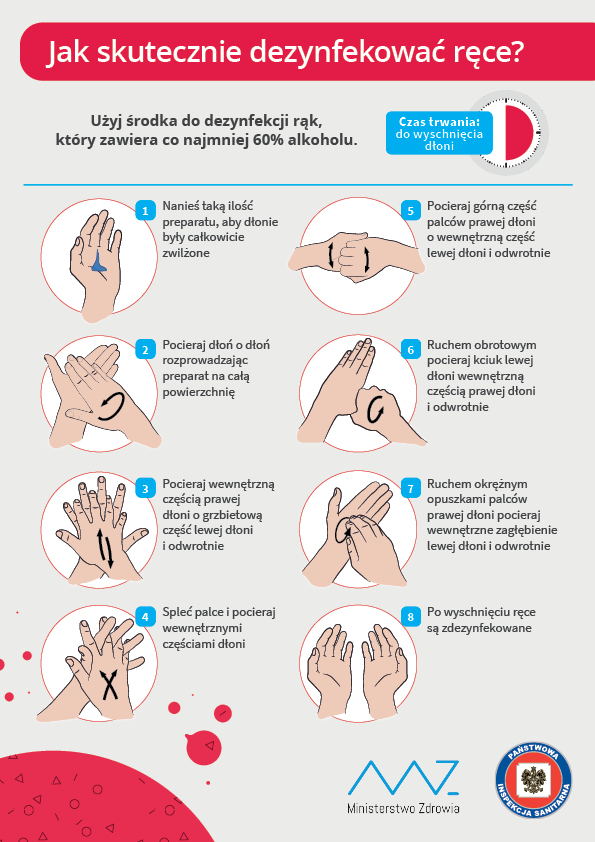 Załącznik nr 6 do Procedury bezpieczeństwa                                                                                                                             obowiązującej w okresie pandemii COVID-19 na terenie 
Szkoły Podstawowej im. Jana Pawła II w Gierałtowie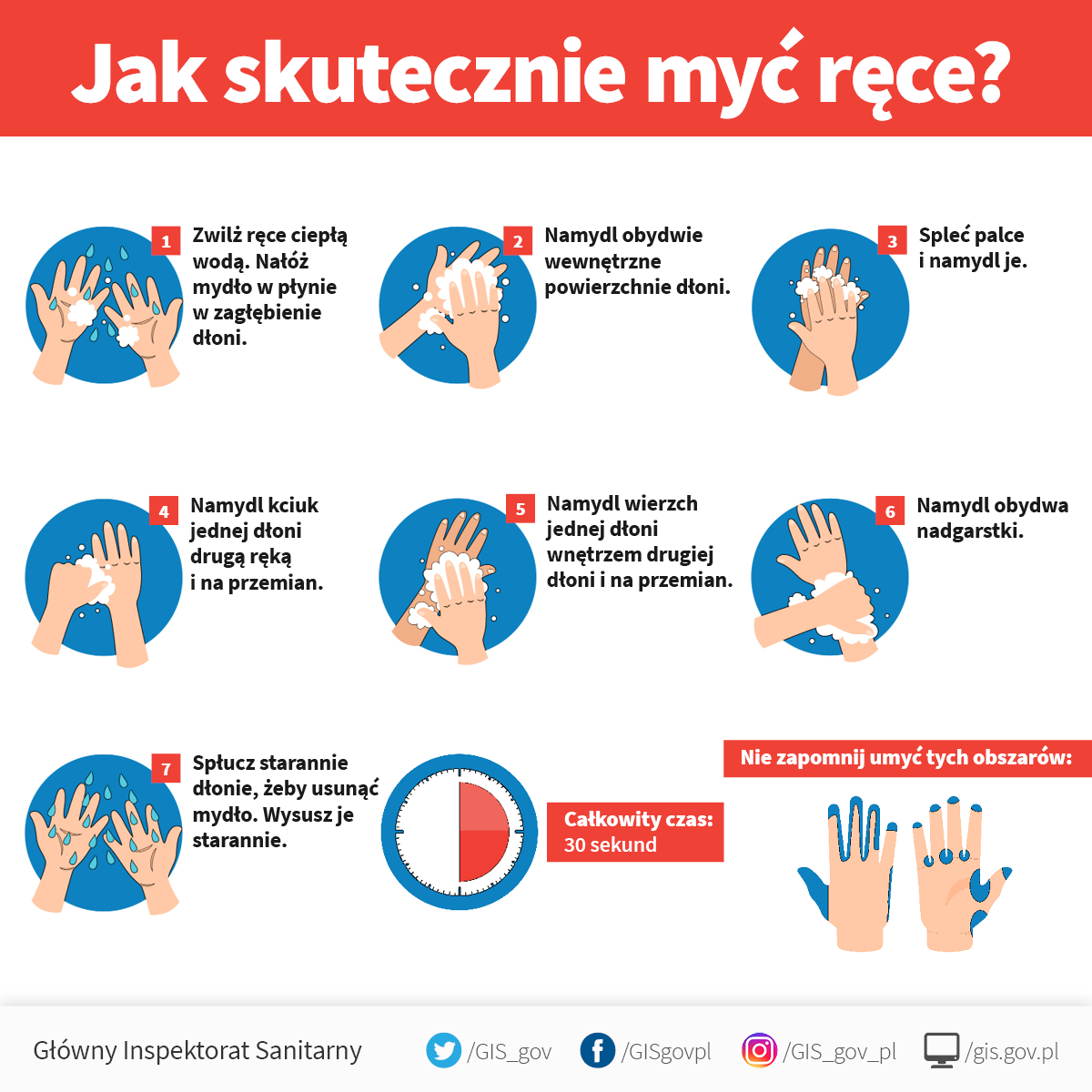 Załącznik nr 7 do Procedury bezpieczeństwa                                                                                            obowiązującej w okresie pandemii COVID-19 na terenie                                                                         Szkoły Podstawowej im. Jana Pawła II w Gierałtowie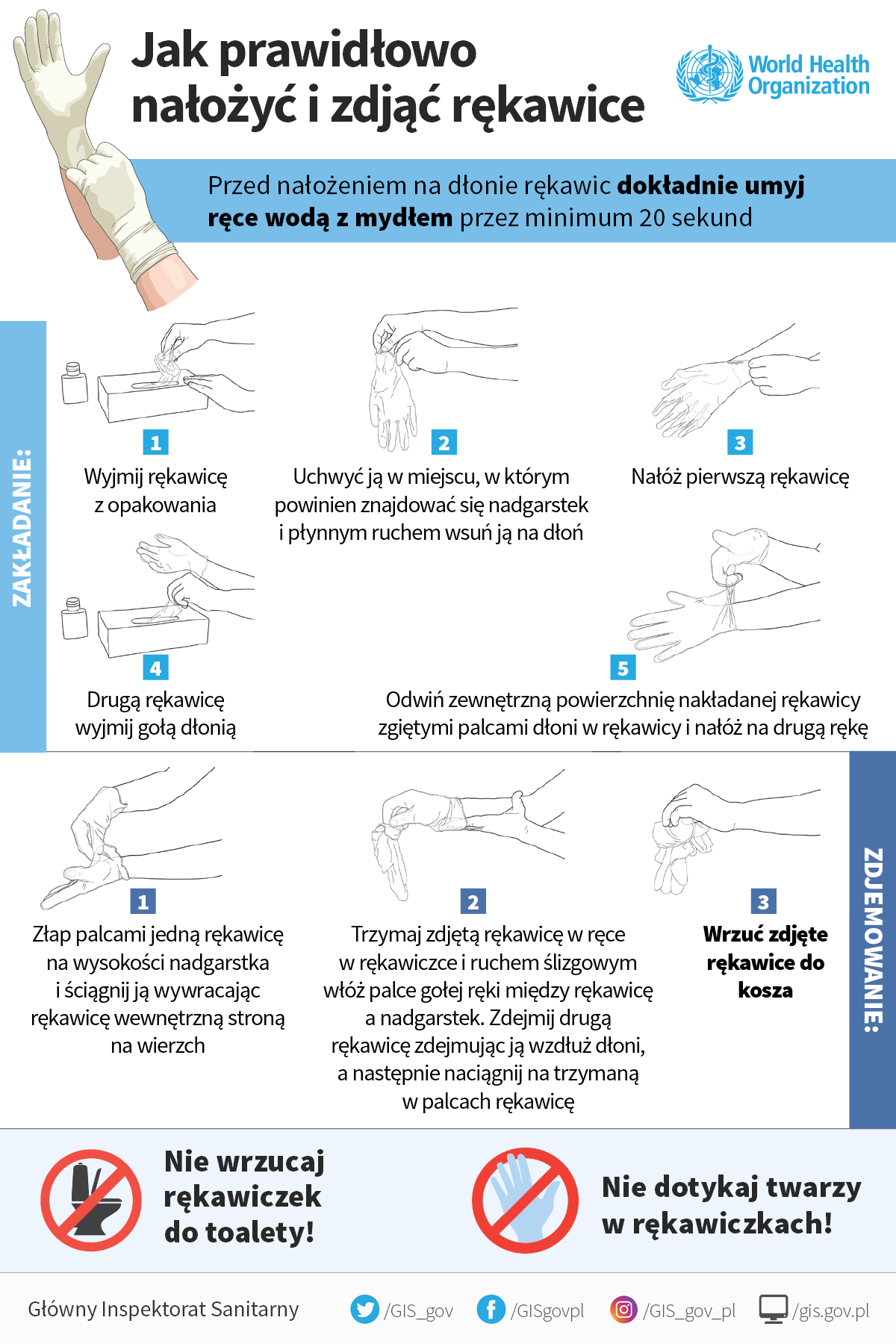 Załącznik nr 8 do Procedury bezpieczeństwa                                                                                                   obowiązującej w okresie pandemii COVID-19 na terenie 
Szkoły Podstawowej im. Jana Pawła II w Gierałtowie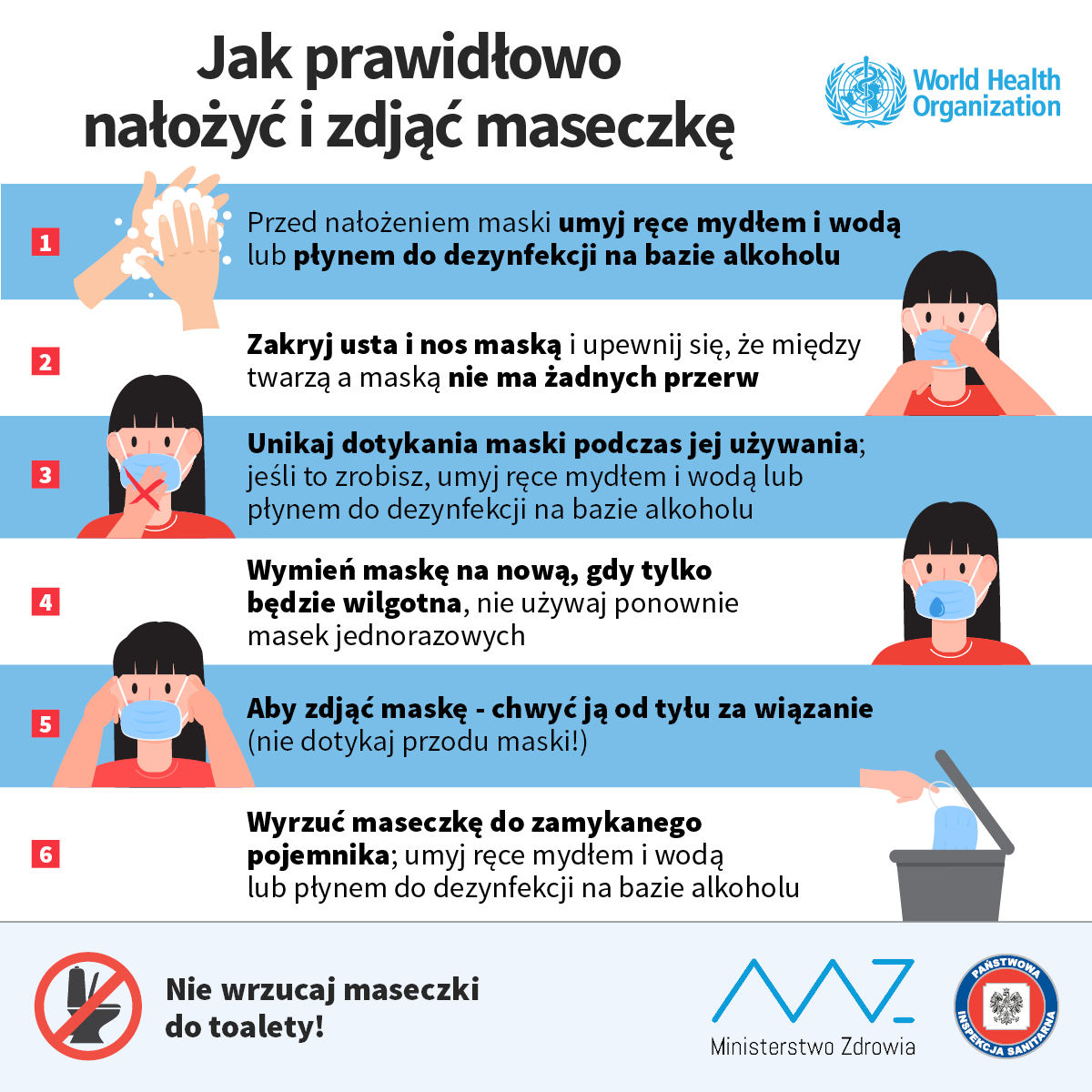 